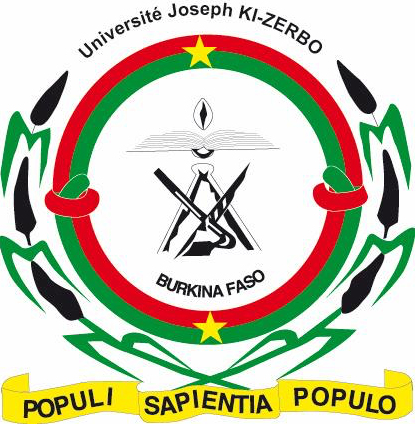 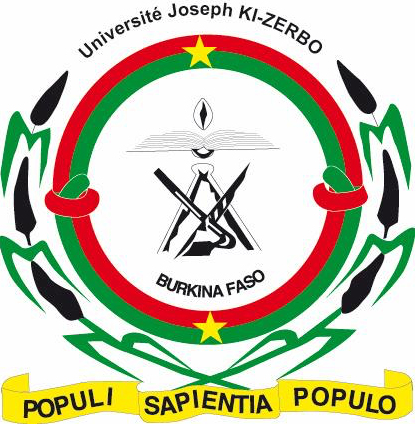 SOMMAIREIntroduction……………………………………………………………………………………..…...……….2Généralités………………………………………………………………………………………...………....4Marchés de fournitures, de services autre que service de consultant année 2022………….……….....….....5Sélection de consultants…………………………………………………………………………..…….......10Marchés de sélection de consultants année…2022………………………………………..…..……….…...11Divers…………………………………………………………………………………………….…………14INTRODUCTIONL’an deux mille vingt et un le 7 février à partir de 9 heures, le Comité chargé de l’examen du plan de passation des marchés (PPM) de l’Université Joseph KI-ZERBO (UJKZ), s’est réuni dans la salle de présidence de l’Université Joseph KI-ZERBO pour l’examen et l’adoption de l’avant-projet du Plan de Passation des marchés du Centre d'Etudes, de Formation et de Recherche en Gestion des Risques sociaux, exercice 2022. Les points suivants étaient à l’ordre du jour :examen et adoption de l’avant-projet du plan de passation des marchés publics du CEA-CEFORGRIS, exercice 2022 ;divers.I-EXAMEN ET ADOPTION DU PROJET DE PLAN DE PASSATION DES MARCHES PUBLICS DU CEFORGRIS, GESTION 2021 ;Le président du comité, a présenté les salutations d’usage et a situé le contexte d’élaboration du présent PPM. A sa suite, la Personne Responsable des Marchés de l’Université Joseph KI-ZERBO, a présenté l’avant-projet de plan de passation des marchés. Après quelques observations et amendements le plan de passation des marchés a été adopté.I-1- Les grandes masses par procédure de passation des marchés. Le montant des propositions de passation de marchés attendus au titre de la première année, toutes procédures confondues, s’élève à 203 143 899 F cfa.Les grandes masses par procédure sont les suivantes : I.1.1. Procédures de droit commun :I.1.2. Procédures allégées:Demandes de prix : 94 979 430 F cfa pour Trois (03) marchés ;Demande proposition et Consultation de consultant : 27 966 479 F cfa pour Sept (07) marchés ;Demande de cotation : 65 172 990 F cfa pour Dix-huit (18) marchés I.1.3. Procédures exceptionnelles : Entente directe 15 025 000 F cfa pour Trois (03) marchésLe tableau ci-dessous donne la situation d’ensemble du PPM du Centre d'Etudes, de Formation et de Recherche en Gestion des Risques sociaux (CEFORGRIS)Calcule du pourcentage : Pourcentage procédures de droit commun = nombre de marchés prévus x 100 sur le nombre total des marchés prévus. Exemple : 3x100/28= 10,72% Le montant des prestations en procédures de droit commun et allégées attendu s’élève à 188 118 899F cfa. Les marchés en procédures exceptionnelles s’élèvent à 15 025 000 F cfa.I.2- Le respect des indicateurs (normes). La situation du PPM pour l’année 2021 se présente en pourcentage du nombre des marchés à passer par procédure comme suit : Procédures de droit commun et allégées : 90,33. % pour une norme d’au moins 85%Procédures exceptionnelles 9,67% pour une norme d’au plus 15%.II. GénéralitésInformation générale sur le projetPays                :	Burkina FasoEmprunteur     :	Burkina FasoNom du Projet :	 Centre d'Etudes, de Formation et de Recherche en Gestion des Risques                              sociaux (CEFORGRIS)Agence d’exécution du Projet : Université Joseph KI-ZERBONuméros du crédit : …………..Numéros de don : …………Date d’approbation du plan de passation de marchés : Plan original : 2.3 Date de publication de l’avis général de passation de marchés : ………………2.4 Période couverte par le Plan de passation des marchés : Janvier à décembre 20212.5 Risque du projet : substantielIII. Fournitures, équipement, travaux et Services autres que services de consultants3.1 Pré-qualification. Non applicable3.2 Procédures proposées pour les composantes CDD (selon le paragraphe. 3.17 des Directives : Non applicable Référence au Manuel d’exécution du projet / Manuel de Passation de marchés : manuel de procédures administratives et financières approuvés par la Banque mondiale le : …………….3.3.Tout autre arrangement spécial en passation de marchés : non applicable3.4 Allotissement des marchés avec méthodes et calendrier Sigles et abréviationsAOO  (I): Appel d’Offres  Ouvert (International)AOO (N) : Appel d’Offres Ouvert (National)DPRX : Demande de prixDC : Demande de CotationED : Entente DirecteAnnée 2022: Marchés de fournitures, équipements, travaux et Services autre que services de consultants.Année  2021 : Sélection de consultantII- DIVERSDes conseils du Directeur du contrôle de marchés publics et des engagements financiers pour une bonne exécution du budget ont constitué les points de divers.Après avoir remercié les participants pour leur attention soutenue et leur contribution avisée, le président du comité a levé la séance à 15 heures 30mn.Le rapporteur du comité                                                                    Le Président du comitéMme José Apolline TRAORE/HIEN                                                   Sylvain TAPSOBALe Coordonnateur du CentreDr MAGNINILe Président de l’Université Joseph KI-ZERBOPr Rabiou CISSEChevalier de l’Ordre nationalOfficier de l’Ordre des Palmes académiquesProcéduresMode PassationNbre de contratsMontant prévisionnel%Procédure de droit commun Appel d’offres ouvert0--Procédures allégéesDemande de prix394 979 43010,72Procédures allégéesDemande proposition et Consultation de consultant727 966 47925Procédures allégéesDemande de cotation1865 172 99064,28Total ITotal I28188 118 89990,33Procédure exceptionnelle : Entente directe et Conventions315 025 000100Total IITotal II315 025 0009,67Total I+IITotal I+II31203 143 899100N°Numéro de l’activitéNature des prestationsQuantitéMéthode de passationPréqualification  (oui/non)Revue par la banque (priori/ post)Date de publication Date d’ouverture offresProposition d’attributionApprobation du rapport d’évaluationSigna-ture contratDate de démarrageDélai d’exécution 1-Prestation de pause-café et pause déjeuner9 900 000DCNonPostériori24-janv.-223-févr.-223-févr.-227-févr.-2221-févr.-2228-févr.-2245 jrs23a.5Production de supports pédagogiques et d’information sur les offres de formations1 650 285DCNonPostériori7-févr.-2214-févr.-2214-févr.-2216-févr.-222-mars-229-mars-2230 jrs32b.6Acquisition de matériel pour le Centre de Compétence en Education numérique39 617 370DPXNonPostériori28-févr.-2210-mars-2210-mars-2212-mars-2226-mars-222-avr.-2230 jrs42b.7Rénovation du local du Centre de Compétence en éducation numérique27 867 060DPXNonPostériori11-janv.-2226-janv.-2226-janv.-2228-janv-2213-févr-2215-févr-2245 jrs66b.23Acquisition des consommables informatiques et de bureau4 786 470DCNonPostériori24-janv.-2231-janv.-2231-janv.-222-févr.-2216-févr.-2223-févr.-2230 jrs7-Acquisition de produits d’entretien1 595 295DCNonPostériori10-févr-2217-févr-2217-févr-2218-mai-2228-févr-222-mars-2230 jrs8-Acquisition de matériels informatiques et péri-informatiques4 200 000DCNonPostériori2-mars-229-mars-229-mars-2211-mars-2224-mars-2225-mars-2230 jrs9-Acquisition de matériels informatiques et péri-informatiques 20213 805 500DCNonPostérioriMarché abouti de 2021 dont le paiement sera effectué en 2022Marché abouti de 2021 dont le paiement sera effectué en 2022Marché abouti de 2021 dont le paiement sera effectué en 2022Marché abouti de 2021 dont le paiement sera effectué en 2022Marché abouti de 2021 dont le paiement sera effectué en 2022Marché abouti de 2021 dont le paiement sera effectué en 202230 jrs106b.40Acquisition d’une boite à pharmacie1 861 470DCNonPostériori10-févr-2217-févr-2217-févr-2219-févr-2202-mars-2204-mars-22 30 jrs11-Acquisition de tables et chaises individuelles pour étudiant3 750 000DCNonPostériori15-févr-2221-févr-2221-févr-2223-févr-2210-mars-2214-mars-2230 jrs126b.33Entretien et nettoyage des locaux au profit de CEFORGRIS9 573 525DCNonPostériori4-janv.-2211-janv.-2211-janv.-2213-janv.-2227-janv.-223-févr.-22 30 jrs13-Hébergement et connexion internet2 000 000DCNonPostériori3-févr-229-févr-229-févr-2211-févr-2221-févr-2223-févr-2221 jrs143e.10Edition des documents du CEFORGRIS 27 495 000DPXNonPostériori11-avr.-2218-avr.-2218-avr.-2220-avr.-224-mai-2211-mai-22 30 jrs156b35Acquisition et implantation de panneaux de signalisation3 722 940DCNonPostériori21-févr.-2228-févr.-2228-févr.-2202-mars-2216-mars-2223-mars-22 30 jrs166b36Installation de ralentisseurs de vitesse3 191 175DCNonPostériori28-mars-2204-avr.-2204-avr.-2206-avr.-2220-avr.-2227-avr.-22 30 jrs176g.2Réaliser des tableaux d’affichage pour la publication des documents1 499 850DCNonPostériori15-févr-2221-févr-2221-févr-2223-févr-2210-mars-2214-mars-2230 jrs186g.18Mise en place d’infrastructures de NTIC5 005 000DCNonPostériori28-févr.-2210-mars-2210-mars-2212-mars-2226-mars-222-avr.-2230 jrs196i.4Entretien et maintenance de la Moto50 000DCNonPostériori11-janv.-2226-janv.-2226-janv.-2228-janv-2213-févr-2215-févr-2245 jrs206i.5Visite technique du car25 000EDNonPostériori15-févr-2221-févr-2221-févr-2223-févr-2210-mars-2214-mars-2230 jrs216i.6Entretien et maintenance du car2 500 000DCNonPostériori2-mars-229-mars-229-mars-2211-mars-2224-mars-2225-mars-2230 jrs22-Acquisition de équipements de protection individuelle2 658 825DCNonPostériori25-avr.-2204-mai-2204-mai-2206-mai-2220-mai-2227-mai-22 30 jrs23-Acquisition de supports d’information et de communication3 722 940DCNonPostériori11-mars-2218-mars-2218-mars-2221-mars-226-avr-228-avr-22 30 jrs246i.3Acquisition de matières combustibles10 000 000EDNonPostériori18-févr-2224-févr-2224-févr-2227-févr-2211-mars-2213-mars-2221 jrs256i.2Acquisition de crédit de communication5 000 000EDNonPostériori18-févr-2224-févr-2224-févr-2227-févr-2211-mars-2213-mars-2221 jrsTOTAL TOTAL TOTAL 175 177 420N°Numéro de l’activitéDescription de la missionMéthode de sélectionRevue par la banque (priori/ post)Publication AMIListe restreinteNotification lettre d’invitationOuverture des offres techniquesRapport evaluation techniqueChoix du consultantNégo-ciationDate de demar-rage Délai d’exécutionN°Numéro de l’activitéDescription de la missionMéthode de sélectionRevue par la banque (priori/ post)Publication AMIListe restreinteNotification lettre d’invitationOuverture des offres techniquesOuverture offres financiersApprobation de l’évaluationsignature des contratsDate de demar-rage Délai d’exécution12b.1Etudes d’impact environnemental et social2 150 694CCPost--31-janv.-227-févr.-227-févr.-227-févr.-2211-févr.-2225-févr-2230 jrs12b.1Etudes d’impact environnemental et social2 150 694CCPost--31-janv.-227-févr.-227-févr.-229-févr.-2223-févr-2225-févr-2230 jrs22b.2Etudes architecturales7 738 595CCPost--18-mai-2225-mai-2225-mai-2225-mai-2230-mai-2215-juin-2230 jrs22b.2Etudes architecturales7 738 595CCPost--18-mai-2225-mai-2225-mai-2227-mai-2213-juin-2215-juin-2230 jrs32b.3Etudes d’ingénierie pour la construction du bâtiment CEFORGRIS 7 738 595CCPost--11-févr-2217-févr-2217-févr-2217-févr-2221-févr-227-mars-2230 jrs32b.3Etudes d’ingénierie pour la construction du bâtiment CEFORGRIS 7 738 595CCPost--11-févr-2217-févr-2217-févr-2218-févr-224-mars.-227-mars-2230 jrs42b.4Etudes géotechnique2 234 724CCPost--21-févr-2228-févr-2228-févr-2228-févr-224-mars.-2221-mars-2230 jrs42b.4Etudes géotechnique2 234 724CCPost--21-févr-2228-févr-2228-févr-222-mars-2217-mars.-2221-mars-2230 jrs52b.5Etudes de sécurité incendie320 593CCPost--21-mars-2228-mars-2230-mars-224-avr.-2218-avr.-224-mai-2230 jrs52b.5Etudes de sécurité incendie320 593CCPost--21-mars-2228-mars-224-avr.-2211-avr.-222-mai.-224-mai-2230 jrs63b.1Développement du plan d’affaire5 283 278CCPost--1-avr.-228-avr.-2211-avr.-2214-avr.-2226-avr.-2212-mai-2230 jrs63b.1Développement du plan d’affaire5 283 278CCPost--1-avr.-228-avr.-2214-avr.-2219-avr.-2210-mai-2212-mai-2230 jrs7-Suivi contrôle des travaux de rénovation du local du Centre de Compétence en éducation numérique2 500 000 CCPost--20-janv-2227-janv-2227-janv-2227-janv-222-févr-2214-févr-2245 jrs7-Suivi contrôle des travaux de rénovation du local du Centre de Compétence en éducation numérique2 500 000 CCPost--20-janv-2227-janv-2227-janv-2231-janv-2211-févr-2214-févr-2245 jrsTOTALTOTALTOTAL27 966 479